Планируемые результаты изучения английского языка в 11 классе.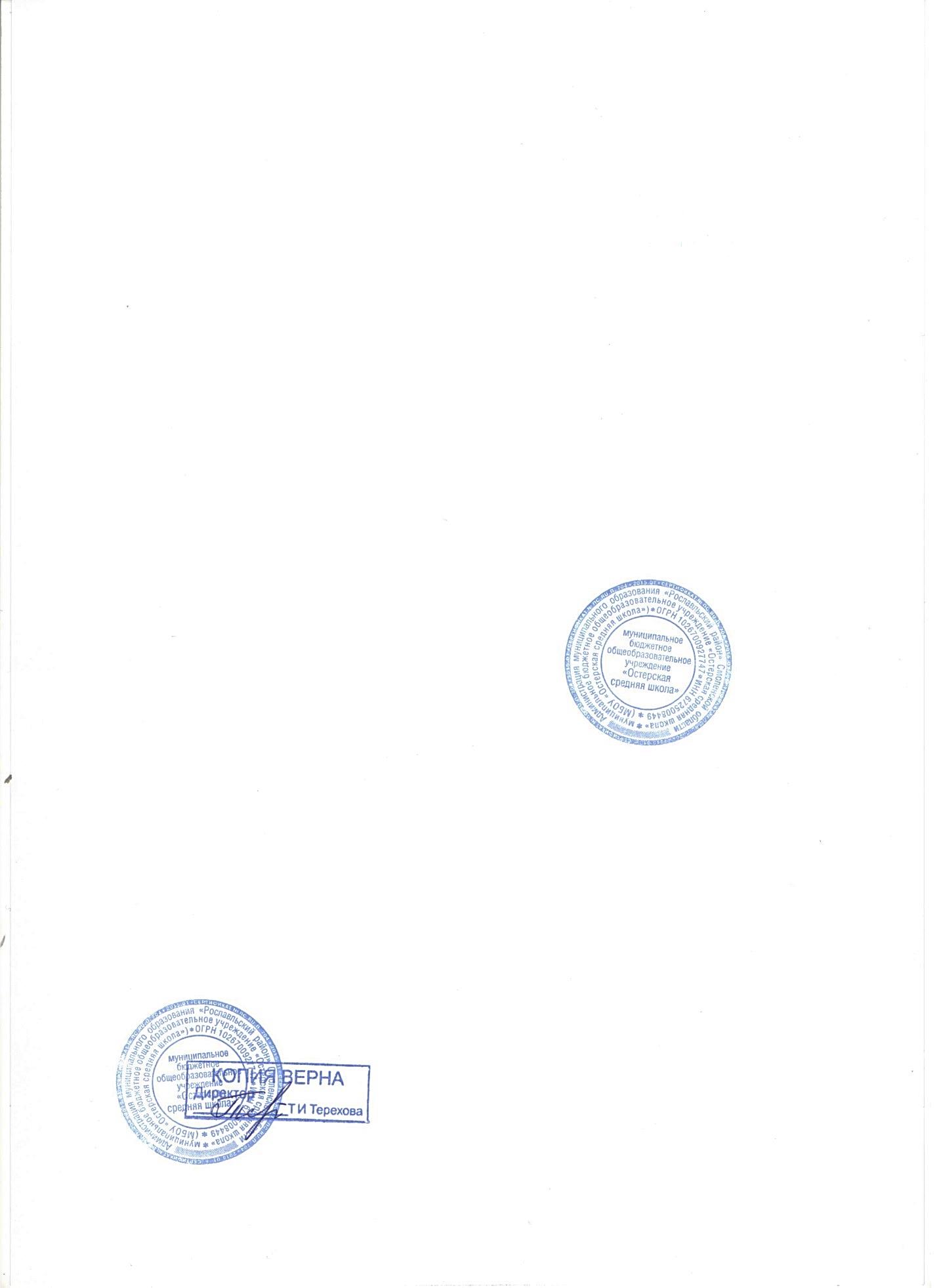 Изучение курса «Английский язык» в 11 классе направлено на достижение учащимися следующих результатов (освоение универсальных учебных действий – УУД). Личностные УУД: • формирование мотивации изучения английского языка; развитие стремления к самосовершенствованию в образовательной области «Английский язык»; • осознание возможностей самореализации средствами иностранного языка; • развитие стремления к совершенствованию собственной речевой культуры в целом;• формирование коммуникативной компетенции в межкультурной и межэтнической коммуникации; • воспитание гражданственности, патриотизма, уважения к правам, свободам и обязанностям человека; • воспитание нравственных чувств и этического сознания; • воспитание трудолюбия, творческого отношения к учению, труду, жизни; • воспитание ценностного отношения к здоровью и здоровому образу жизни; • воспитание ценностного отношения к природе, окружающей среде (экологическое воспитание); • воспитание ценностного отношения к прекрасному; формирование представлений об эстетических идеалах и ценностях; • воспитание уважения к культуре других народов. Метапредметные УУД: • самостоятельно определять цели своего обучения; ставить и формулировать для себя новые задачи в учебной деятельности; развивать мотивы и интересы своей познавательной деятельности; • самостоятельно планировать альтернативные пути достижения целей; осознанно выбирать наиболее эффективные способы решения учебных и познавательных задач; • соотносить свои действия с планируемыми результатами; осуществлять контроль своей деятельности в процессе достижения результата; определять способы действий в рамках предложенных условий и требований; корректировать свои действия в соответствии с изменяющейся ситуацией; • оценивать правильность выполнения учебной задачи, собственные возможности ее решения; • овладевать основами самоконтроля, самооценки; • осознанно владеть логическими действиями определения понятий, обобщения, установления аналогий и классификации на основе самостоятельного выбора оснований и критериев; • устанавливать причинно-следственные связи; строить логические рассуждения; делать умозаключения и выводы; • создавать, применять и преобразовывать знаки и символы, модели и схемы для решения учебных и познавательных задач; • организовывать учебное сотрудничество и совместную деятельность с учителем и сверстниками; находить общее решение и разрешать конфликты на основе согласования позиций и учета интересов; • формулировать, аргументировать и отстаивать свое мнение; • адекватно и осознанно использовать речевые средства в соответствии с задачей коммуникации; • формировать и развивать компетенции в области использования информационно-коммуникационных технологий; • развивать коммуникативную компетенцию, включая умение взаимодействовать с окружающими, выполняя различные социальные роли; • развивать исследовательские учебные действия, включая навыки работы с информацией, поиск и выделение нужной информации, обобщение и фиксацию информации; • развивать навыки смыслового чтения, включая умения выделять тему, прогнозировать содержание текста по заголовку и ключевым словам, выделять основную мысль, главные факты, опуская второстепенные, устанавливать логическую последовательность фактов; • осуществлять регулятивные действия самонаблюдения, самоконтроля, самооценки в процессе коммуникативной деятельности на английском языке. Предметные результаты: Коммуникативная компетенция в следующих видах речевой деятельности: 1) в говорении: • вести диалог, используя оценочные суждения, в ситуациях официального и неофициального общения (в рамках изученной тематики); • рассказывать о себе, своих планах, своем окружении; • участвовать в обсуждении проблем в связи с прочитанным/прослушанным иноязычным текстом, соблюдая правила речевого этикета; • рассуждать в рамках изученной тематики и проблематики; • представлять социокультурный портрет своей страны и англоязычных стран; 2) в аудировании: • относительно полно и точно понимать высказывания собеседника в распространенных стандартных ситуациях повседневного общения; • понимать основное содержание различных аудио- и видеоматериалов: прагматических (объявления, прогноз погоды), публицистических (интервью, репортаж), соответствующих тематике данной ступени обучения, – и извлекать из них необходимую информацию; 3) в чтении: • читать аутентичные тексты различных стилей: публицистические, художественные, научно-популярные, прагматические, используя основные виды чтения (ознакомительное, изучающее, поисковое/просмотровое) в зависимости от коммуникативной задачи; 4) в письменной речи: • писать личное письмо; • заполнять анкету, бланки; • письменно излагать сведения о себе в форме, принятой в англоязычных странах; • делать выписки из иноязычного текста. Языковая компетенция В старшей школе осуществляется систематизация языковых знаний, полученных учениками в основной школе. Учащиеся продолжают овладевать новыми языковыми знаниями и навыками в соответствии с требованиями базового уровня владения английским языком. Орфография • Совершенствование орфографических навыков, в том числе применительно к новому языковому материалу, входящему в лексикограмматический минимум базового уровня. Фонетическая сторона речи • Совершенствование слухопроизносительных навыков, в том числе применительно к новому языковому материалу, навыков правильного произношения; • соблюдение ударения и интонации в английских словах и фразах; • совершенствование ритмико-интонационных навыков оформления различных типов предложений. Лексическая сторона речи • Систематизация лексических единиц, изученных во 2–4 и 5–9 классах; • овладение лексическими средствами, обслуживающими новые темы, проблемы и ситуации устного и письменного общения. Лексический минимум выпускника полной средней школы составляет 1400 лексических единиц; • расширение потенциального словаря за счет овладения интернациональной лексикой, новыми значениями известных и новых слов, образованных на основе продуктивных способов словообразования; • развитие навыков распознавания и употребления в речи лексических единиц, обслуживающих ситуации в рамках тематики основной и старшей школы, наиболее распространенных устойчивых словосочетаний, реплик-клише речевого этикета, характерных для культуры англоязычных стран; • развитие навыков использования словарей. Грамматическая сторона речи • Продуктивное овладение грамматическими явлениями, которые ранее были усвоены рецептивно, и коммуникативно ориентированная систематизация грамматического материала, усвоенного в основной школе; • совершенствование навыков распознавания и употребления в речи изученных ранее коммуникативных и структурных типов предложений; • систематизация знаний о сложносочиненных и сложноподчиненных предложениях, в том числе условных предложениях с разной степенью вероятности: вероятных, маловероятных и невероятных (Conditional I, II, III); • формирование навыков распознавания и употребления в речи предложений с конструкцией I wish… (I wish I had my own room), сконструкцией so/such + that (I was so busy that forgot to phone my parents), эмфатических конструкций типа It’s him who…, It’s time you did smth; • совершенствованиенавыковраспознаванияиупотреблениявречиглаголоввнаиболееупотребительныхвременныхформахдействительногозалога: Present Simple, Past Simple и Future Simple, Present Continuous и Past Continuous, Present Perfect и Past Perfect; модальныхглаголовиихэквивалентов; • формирование навыков распознавания и употребления в речи глаголов в следующих временных формах действительного залога: Present Perfect Continuous и Past Perfect Continuous – и страдательного залога: Present Simple Passive, Past Simple Passive, Future Simple Passive, Present Perfect Passive; • формирование навыков распознавания при чтении глаголов в Past Perfect Passive и Future Perfect Passive инеличныхформглагола (Infinitive, Participle I и Gerund) безразличенияихфункций; • формирование навыков распознавания и употребления в речи различных грамматических средств для выражения будущего времени: временных форм Future Simple, Present Continuous, конструкции to be goingto; • совершенствование навыков употребления определенного (неопределенного, нулевого) артикля, имен существительных в единственном и множественном числе, в том числе исключений; • совершенствование навыков распознавания и употребления в речи личных, притяжательных, указательных, неопределенных, относительных, вопросительных местоимений; прилагательных и наречий, в том числе наречий, выражающих количество (many/much, few / a few, little / a little); количественных и порядковых числительных; • систематизация знаний о функциональной значимости предлогов и совершенствование навыков их употребления: во фразах, выражающих направление, время, место действия; о разных средствах связи в тексте для обеспечения его целостности, например наречий (firstly, finally, atlast, intheend, however, etc.). Социокультурная осведомленность • Знание правил вежливого поведения в стандартных ситуациях социально-бытовой, социально-культурной и учебно-трудовой сфер общения в иноязычной среде (включая этикет поведения при проживании в зарубежной семье, при приглашении в гости, а также этикет поведения в гостях); • знание языковых средств, которые могут использоваться в ситуациях официального и неофициального характера; • знание культурного наследия англоязычных стран, ценностных ориентиров, условий жизни разных слоев общества и возможностей получения образования и трудоустройства в этих странах; • знание этнического состава и религиозных особенностей англоязычных стран. Компенсаторные умения • Пользоваться языковой и контекстуальной догадкой при чтении и аудировании; • прогнозировать содержание текста по заголовку/началу текста; использовать текстовые опоры различного рода (подзаголовки, таблицы, графики, шрифтовые выделения, комментарии, сноски); • игнорировать лексические и смысловые трудности, не влияющие на понимание основного содержания текста; использовать переспроси словарные замены в процессе устного речевого общения; использовать мимику, жесты. Учебно-познавательные умения • Использовать двуязычный и одноязычный (толковый) словари и другую справочную литературу, в том числе лингвострановедческую; • ориентироваться в письменном тексте и аудиотексте на английском языке; обобщать информацию; фиксировать содержание сообщений; выделять нужную/основную информацию из различных источников на английском языке. Специальные учебные умения • Интерпретировать языковые средства, отражающие особенности иной культуры; • использовать выборочный перевод для уточнения понимания текста на английском языке.Содержание учебного предметаПредметное содержание устной и письменной речи соответствует требованиям ФГОС, целям и задачам образовательной программы учреждения и строится по темам в соответствии с учебно-тематическим планом рабочей программы. Содержание учебного предмета соответствует, опирается на примерную программу Минобрнауки России с учетом выбранного УМК.Предметное содержание речиСоциально-бытовая сфера. Повседневная жизнь семьи, ее доход жилищные ибытовые условия проживания в городской квартире или в доме/коттедже в сельскойместности. Распределение домашних обязанностей в семье. Общение в семье и в школе,межличностные отношения с друзьями и знакомыми. Здоровье и забота о нем,самочувствие, медицинские услуги.Социально-культурная сфера. Молодежь в современном обществе. Досугмолодежи: посещение кружков, спортивных секций и клубов по интересам. Страна/страны  изучаемого языка, их культурные достопримечательности. Путешествие по своей стране и за рубежом, его планирование и организация, места и условия проживания туристов, осмотр достопримечательностей. Природа и экология, научно-технический прогресс.Учебно-трудовая сфера. Современный мир профессий. Возможности продолжениеобразования в высшей школе. Проблемы выбора будущей сферы трудовой ипрофессиональной деятельности, профессии, планы на ближайшее будущее. Языкимеждународного общения и их роль при выборе профессии в современном мире.Тематическое планированиеКалендарно-тематическое планирование учебного материалапо английскому языку11 класс№ п/пТемаКоличество часов№ п/пТемаКоличество часов1Родство122Как преодолеть стресс123Ответственность124Опасно для здоровья125Кто ты?146Общение147Вперед, в будущее138Путешествие13№ урокаНазвание раздела и темыДата проведения по плану/ факт.Дата проведения по плану/ факт.Примечание(описание причинкорректировки дат)Введение нового лексического материала (семья).01.09Аудирование и говорение в рамках темы «Взаимоотношения».04.09Формы настоящего, прошедшего и будущего времен.05.09Урокчтения O. Wilde “The devoted friend”.08.09Черты характера. Внешность.11.09Написание статьи о человеке.12.09Жизнь и культура Великобритании на примере текста «Поликультурная Британия».15.09Обсуждение темы «Викторианские семьи».18.09Россия в фокусе. Образ жизни.19.09Экология. Мусор. Подготовка к контрольной работе № 122.09Контрольная работа № 1.25.09Обобщающее занятие по теме  “Relationships”. Анализ контрольной работы №1. 26.09Введение нового лексического материала (стресс). 29.09Аудирование и говорение в рамках темы «Быть как все».02.10Придаточные предложения цели, результата, причины.03.10Урокчтения. Ch.Bronte “Jane Eyre”. 06.10Структура, виды неформального письма. 09.10Алгоритм написания неформального письма. 10.10Жизнь и культура Великобритании на примере текста «Защита детей». 13.10Россия в фокусе. Достопримечательности. Контроль говорения.16.10Обсуждение темы «Нервная система».17.10Экологические проблемы на примере текста «Упакованные продукты». Подготовка к контрольной работе №220.10Контрольная работа №2.23.10Обобщающеезанятиепотеме  “Where there’s a will, there’s a way”. Анализ контрольной работы №2. 24.10Введение нового лексического материала (преступление и закон).27.10Аудирование и говорение в рамках темы «Права и ответственность».07.11Инфинитив с/без частицы to, форма -ing . 10.11Урокчтения. Ch. Dickens “Great Expectations”. 13.11Структура и алгоритм сочинения-размышления. 14.11Написание сочинения-размышления на предложенную тему. 17.11Жизнь и культура Великобритании на примере текста «Остров Эллис и Статуя Свободы».20.11Россия в фокусе.  Ф.Достоевский. 21.11Права человека. 24.11Защитник окружающей среды. Подготовка к контрольной работе № 327.11Контрольная работа № 3.28.11Обобщающее занятие по теме “Responsibility”. Анализ контрольной работы №3. 01.12Введение нового лексического материала (травмы). 04.12Аудирование и говорение в рамках темы «Болезни».05.12Страдательный залог. 08.12Урокчтения. M.Twain “The Adventures of Tom Sawyer”11.12Эссе. Прилагательные. Наречия. 12.12Аллитерация. Сравнение. Метафора. Гипербола. 15.12Жизнь и культура Великобритании на примере текста «FlorenceNightingale».18.12Россия в фокусе. Старый Новый год. Контроль говорения.19.12Обсуждение темы «Пожар в Лондоне». 22.12Экологические проблемы на примере  текста «Загрязнение воды». Подготовка к контрольной работе №425.12Контрольная работа №4. 26.12Обобщающее занятие по теме  “Danger!”. Анализ контрольной работы №4 29.12Введение нового лексического материала (жизнь на улице).09.01Аудирование и говорение в рамках темы Проблемы по соседству».12.01Модальные глаголы.15.01Урокчтения. Th.Hardy “Tess of the dUrbervilles”.16.01Написание доклада.19.01Официальный стиль.22.01Дома в Великобритании.23.01Россия в фокусе. Русское суеверие.26.01Обсуждение темы «Урбанизация».29.01Экологические проблемы на примере текста «Зеленые пояса».30.01Обсуждение темы «Безопасный дом»02.02Садоводство. Подготовка к контрольной  работе № 5.05.02Контрольная работа № 5.06.02Обобщающее занятие по теме  “Whoareyou?”. Анализ контрольной работы № 509.02Введение нового лексического материала (космические технологии).12.02Аудирование и говорение в рамках темы «Газеты и  СМИ».13.02Косвенная речь. Модальные глаголы.16.02Урокчтения. J. London “White Fang”.19.02Структура письма-рассуждения.20.02Написания письма-рассуждения.26.02Языки Британских островов.27.02Россия в фокусе. Космос01.03Обсуждение темы «Передача сообщений».04.03Обсуждение темы «Шумовые загрязнения океанов». Контроль говорения.05.03Секретный обмен информацией11.03Что в имени тебе моем? Подготовка к контрольной работе № 612.03Контрольная работа № 6.15.03Обобщающее занятие по теме  “Communication”. Анализ контрольной работы № 618.03Введение нового лексического материала (надежды и мечты).19.03Аудирование и говорение в рамках темы «Образование и получение профессии».22.03Сослагательные предложения. Инверсия.01.04Урок чтения. R.Kipling “If”.02.04Структура официального письма.05.04Официальный стиль.08.04Жизнь и культура Великобритании на примере текста «Университетская жизнь».09.04Россия в фокусе. Балет в Санкт-Петербурге.12.04Обсуждение темы «Как изменить жизнь».15.04Экологические проблемы на примере текста «Dian Fossey».16.04Обсуждение темы «Работа без особых навыков». Подготовка к контрольной работе № 7.19.04Контрольная работа № 7.22.04Обобщающее занятие по теме  “Indaystocome”. Анализ контрольной работы № 723.04Введение нового лексического материала (мистические места).26.04Аудирование и говорение в рамках темы «Аэропорты и авиаперелеты».03.05Инверсия. Множественное/единственное число существительных.06.05Урок чтения. J.Swift  “Gullivers Travels”.07.05Описание мест.13.05Причастие прошедшего времени.14.05Промежуточная аттестация (контрольная работа) 17.05Американский английский. Анализ и самоанализ контрольной работы20.05Россия в фокусе. Путешествие. Контроль говорения.21.05Обсуждение темы «Искусство». 24.05Контрольная работа № 8.Экологические проблемы на примере текста «Экотуризм». Анализ контрольной работы № 8Обобщающее занятие по теме  “Travel”. 